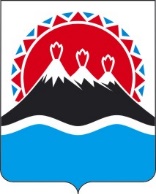 МИНИСТЕРСТВОТРАНСПОРТА И ДОРОЖНОГО СТРОИТЕЛЬСТВАКАМЧАТСКОГО КРАЯПРИКАЗПРИКАЗЫВАЮ:Внести изменения в пункт 5 приказа от 04.04.2024 № 7-Н «О введении периода временного ограничения движения транспортных средств по автомобильным дорогам общего пользования регионального или межмуниципального значения Камчатского края в 2024 году», изложив в следующей редакции:«5. Краевому государственному казенному учреждению «Управление автомобильных дорог Камчатского края» (далее – КГКУ «Камчатуправтодор»):согласовать с Управлением ГИБДД УМВД России по Камчатскому краю дислокацию временных дорожных знаков, ограничивающих нагрузку на ось или группу осей (тележку) транспортных средств;обеспечить своевременную установку и демонтаж на автомобильных дорогах общего пользования регионального или межмуниципального значения Камчатского края временных дорожных знаков;не менее чем за 30 дней до введения временного ограничения обеспечить через средства массовой информации (радио, телевидение, прессу, официальный сайт КГКУ «Камчатуправтодор») оповещение пользователей автомобильных дорог об условиях движения транспортных средств в период временного ограничения, сроках таких ограничений, а также возможных маршрутах объездов».Настоящий приказ вступает в силу после дня официального опубликования.[Дата регистрации] № [Номер документа]г. Петропавловск-КамчатскийО внесении изменений в приказ от 04.04.2024 № 7-Н «О введении периода временного ограничения движения транспортных средств по автомобильным дорогам общего пользования регионального или межмуниципального значения Камчатского края в 2024 году»И.о. Министра[горизонтальный штамп подписи 1]М.В. Передерий